VT Medicaid Promoting Interoperability Program (PIP)/EHR Incentive Program Return Payment Form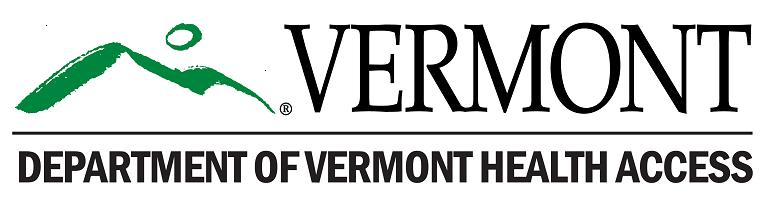 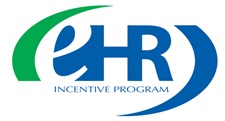 Please use this form if you are returning a VT Medicaid PIP/EHR Incentive payment.                      (1) Please return this form with your payment. (2) Send an email to: ahs.dvhaehrip@vermont.gov, notifying them that you are returning payment and include your name and NPI number.Name: Business Address/City/State/ZIP: Business Phone: Alternate Phone: Email: Individual NPI: CCN if a hospital: Payee NPI: Choose one:  EP  |    Eligible Hospital  I have received an Audit Results Notification letter and understand that as a consequence of being ineligible for the incentive payment I must return the funds and will lose the program year that I am returning payment for in the PIP/EHR incentive program.Signature:									Date:If you were paid by EFT or cashed your original check, you should: Return your payment, please issue a check payable to DXC Technology.Mail the check and this form to:DXC TechnologyAttention: Financial DepartmentPO Box 1645Williston, VT 05495-1645